ЕГЭ ПО PУCCKOMУ ЯЗЫКУВАРИАНТ №4Решение: Главная мысль этого текста- это сущность чёрных дыр Ответ: 13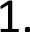 2. Решение: Почему такие тела называются чёрными дырами? Потому что огромная сила тяготения этих небесных тел удерживает даже световые лучиОтвет: поэтомуРешение: Речь идет об отдельных предметах в пространстве, заполненная материей, каким-нибудь веществом или ограниченная замкнутой поверхностью. Ответ: 1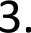 Решение: НОРМИРОВАТЬ, ударение падает на окончание, на букву «а»Ответ: нормироватьРешение: Эффективный-действенный, приводящий к нужным результатам Эффектный-производящий впечатление.Ответ: ЭффектныйРешение: Компьютер во ми.числе-компьютеры, а не компьютера , мощные компьютерыОтвет:  компьютеры7. Ответ: 23671Решение: равн — ровн- равн (одинаковый)-ровн-  (прямой, гладкий)Исключения: уровень, ровесник, равнина, равняйсь, равнение направо. Ответ: равнинаРешение: приставка «при» Ответ: прижигать, причёсыватьРешение: слово «воспалительный» пишется через е Ответ: воспалительныйРешение: ставим слово в неопр. форму-колыхать, суфикс "а", значит первое спряжение. тк. это причастие то окончание в 1 спр. может быть -ущ либо -ющ. Ответ:  колышущийсяРешение: слово «Неоцененные» пишется слитно, потому что можно подобрать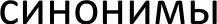 Ответ: неоцененныеРешение: слова  «сначала»   и «затем»  являются наречиямиОтвет: сначалазатемРешение: слово «традиционное» является прилагательным, где суффикс -они,«многочисленные»- прил.,где  суффикс —енн,  старинный(какой?)- прил,  суффикс —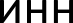 Ответ:134Решение: во 2ом предложении присутствуют однородные сказуемые В 4ом предложении нужна запятая: прил и прил, прил и прилОтвет: 24Решение: «переполошившей обитателей усадьбы»- прич.оборот выделяется запятымиОтвет: 1217. Ответ: 2456718. Решение: подчинительное предложение внутри главного Ответ: 1419. Ответ: 1234520. Ответ: памятному